Shared truth Content template to be filledSocial Media Promotion (organic)Best practice example
Kapost link: https://covestro.kapost.com/posts/technology-100-percent-solids-1 
Solution Center link: https://solutions.covestro.com/en/highlights/articles/theme/product-technology/100-pro-solid-adhesives 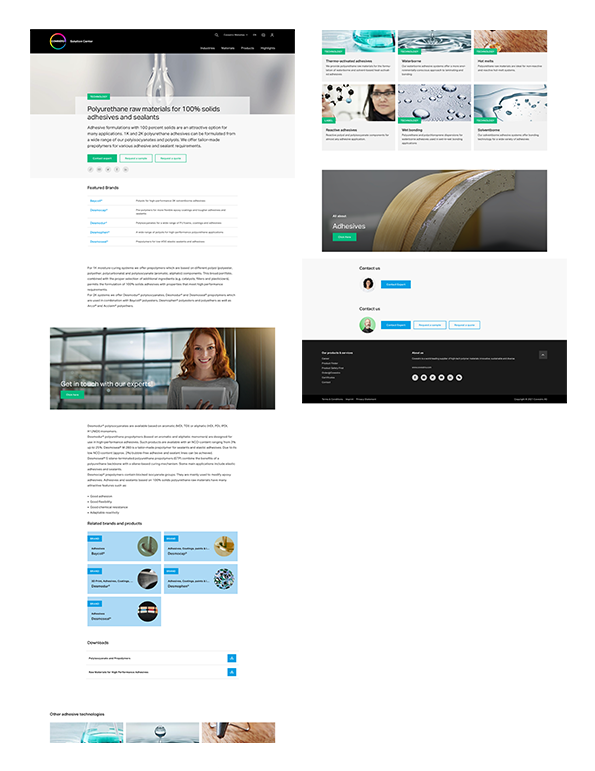 Information needed for our technology pagesThis template is used to promote a particular technology and its key benefits. 
Please follow the represented structure and make sure the following modules are used. Once the content is published and changes are made: Please always work in track changes.
Content of this document: Please note that all characters include spaces. Mock-upShared TruthContent template to be filled	Stage and SEO Data Meta description	Featured Brands	Technology information	Sub Technology	Media	A Large Teaser	B Large Teaser	Featured Articles	Featured ProductsSocial Media Promotion (organic)Best practice exampleMock-up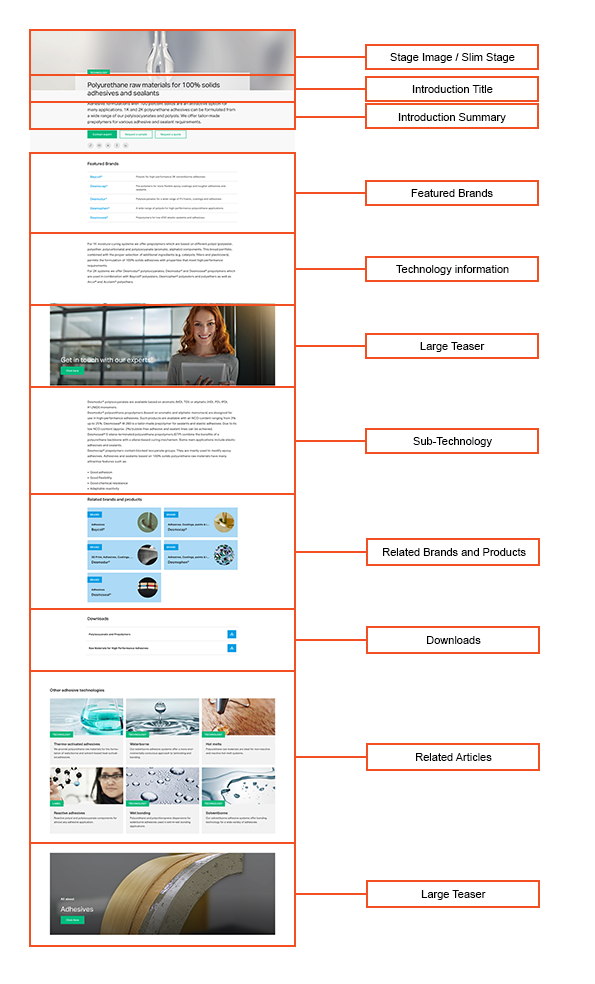 Shared truthShared truthShared truthShared truth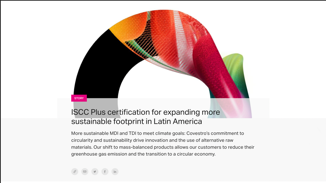 Max. char.English ContentComment(s) / FeedbackCopy400This is sample contentWhat are the core beliefs that Covestro and the target group share?ImpactImpactImpactImpactCopy400What effects do the already existing facts and predictions have on our target group / their company / their industry?ApproachApproachApproachApproachCopy400What plans and approaches does Covestro have that open up new opportunities for our target group? For which future or current challenges does Covestro have a solution?ConvictionConvictionConvictionConvictionCopyWhat has Covestro done yet to solve the problems?Stage and SEO Data Meta descriptionStage and SEO Data Meta descriptionStage and SEO Data Meta descriptionStage and SEO Data Meta descriptionMax. char.English ContentComment(s) / FeedbackDisplay name40This is sample contentFor URL and item name in content tree (don't use ®, ™ or umlauts…) - keywords optimizationNavigation title & breadcrumb 40Keywords optimization. Special characters (®,™,or umlauts …) allowedHeadline/ Meta title55 - 65For search result snippets, search engine listings and page tabs.Short title with main keyword in it (search word of target group) for search engines to be shown in search results(Meta) description155 - 160Short description for search engines to be shown in search results.Primary Keyword / Keyword ClusterMain keyword to be used in H1 and title as well as several times in the text + synonym of keyword. This is what your target group types in the search engine.
E.g: “door installation foam” or “medical grade plastics”
or “mono materials”Secondary KeywordsKeyword that are related to your main keyword. They are synonyms ao related to the topic of your main keyword.E.g: “ pu foam door frame installation” or “medical grade polymers“ or “mono material packaging”Up to 10 words or word combinationsFeatured BrandsFeatured BrandsFeatured BrandsFeatured Brands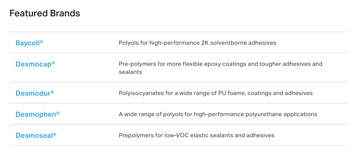 Max. char.English ContentComment(s) / FeedbackBrand 1Brand 2Brand 3Brand 4Technology informationTechnology informationTechnology informationTechnology information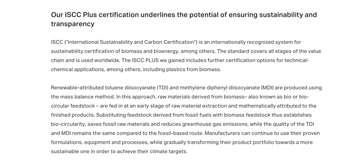 Max. char.English ContentComment(s) / FeedbackHeadline80Introduction300List of featured brandsSub technologySub technologySub technologySub technologyMax. char.English ContentComment(s) / FeedbackSub technology 1Sub technology 1Sub technology 1Sub technology 1Headline100Headline summarizing the highlight sub-technologyCopy600Short text about the Covestro offer for the sub- technologyFeatured brandsFeatured product brand of the given paragraphNot applicable when there is a content imageSub technology 2Sub technology 2Sub technology 2Sub technology 2Headline100Headline summarizing the highlight sub-technologyCopy600Short text about the Covestro offer for the sub- technologyFeatured brandsFeatured product brand of the given paragraphNot applicable when there is a content imageSub technology 3Sub technology 3Sub technology 3Sub technology 3Headline100Headline summarizing the highlight sub-technologyCopy600Short text about the Covestro offer for the sub- technologyFeatured brandsFeatured product brand of the given paragraphNot applicable when there is a content imageMediaMediaMediaMediaMax. char.English ContentComment(s) / FeedbackStage Image1920*440 px
Please avoid text on image. The images will be automatically cropped and the text may be unreadable.Stage Image1920*440 px
Please avoid text on image. The images will be automatically cropped and the text may be unreadable.Stage Image1920*440 px
Please avoid text on image. The images will be automatically cropped and the text may be unreadable.Stage Image1920*440 px
Please avoid text on image. The images will be automatically cropped and the text may be unreadable.MediaHub IDStage image Alt-Text100Short description of image used if image can’t be displayedCopyright If copyright mention needed, please add it onto the image (for stage and content images) or refer in caption text (only for content imagesContent Image(s)1440*960 pxIf you like to show more than one image you have different possibilities: 1. Use Slider Module (all in one place) 2. Place images in different parts of the story.Content Image(s)1440*960 pxIf you like to show more than one image you have different possibilities: 1. Use Slider Module (all in one place) 2. Place images in different parts of the story.Content Image(s)1440*960 pxIf you like to show more than one image you have different possibilities: 1. Use Slider Module (all in one place) 2. Place images in different parts of the story.Content Image(s)1440*960 pxIf you like to show more than one image you have different possibilities: 1. Use Slider Module (all in one place) 2. Place images in different parts of the story.Image 1Image 1Image 1Image 1MediaHub IDCaption text100Caption to be shown beneath imageAlt-Text100Short description of image used if image can’t be displayedCopyrightIf copyright mention needed, please add it onto the image (for stage and content images) or refer in caption text (only for content images)PlacementE.g. before challengeImage 2Image 2Image 2Image 2MediaHub IDCaption text100Caption to be shown beneath imageAlt-Text100Short description of image used if image can’t be displayedCopyrightIf copyright mention needed, please add it onto the image (for stage and content images) or refer in caption text (only for content images)PlacementBefore a subline or in slider moduleVideosVideosVideosVideosVideo 1Video 1Video 1Video 1ID needed for fallback imageMoving Images IDCaption100Gated[  ] Yes, [  ] NoPlacementE.g. before solutionVideo 2Video 2Video 2Video 2ID needed for fallback imageMoving Images IDCaption100Gated[  ] Yes, [  ] NoPlacementE.g. before solutionDownloads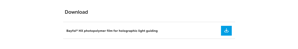 DownloadsDownloadsDownloadsDownload 1Download 1Download 1Download 1Content is gated Yes ( ) No ( )MediaHub IDDisplay name60Download 2Download 2Download 2Download 2Content is gated Yes ( ) No ( )MediaHub IDDisplay name60Download 3Download 3Download 3Download 3Content is gated Yes ( ) No ( )MediaHub IDDisplay name60Download 4Download 4Download 4Download 4Content is gated Yes ( ) No ( )MediaHub IDDisplay name60Download 5Download 5Download 5Download 5Content is gated Yes ( ) No ( )MediaHub IDDisplay name60A. Large Teaser2640*960 pxPreset: To contact formTo break a large text block. Large Teaser should refer to content right before. Copy, CTA Title and CTA Button Title should be linked content wise to one another.A. Large Teaser2640*960 pxPreset: To contact formTo break a large text block. Large Teaser should refer to content right before. Copy, CTA Title and CTA Button Title should be linked content wise to one another.A. Large Teaser2640*960 pxPreset: To contact formTo break a large text block. Large Teaser should refer to content right before. Copy, CTA Title and CTA Button Title should be linked content wise to one another.A. Large Teaser2640*960 pxPreset: To contact formTo break a large text block. Large Teaser should refer to content right before. Copy, CTA Title and CTA Button Title should be linked content wise to one another.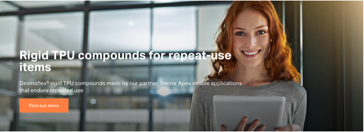 Max. char.English ContentComment(s) / FeedbackTeaser ImageMediaHub ID 
2640*960pxPreset: ID F53D11E4-887A-41E2-A9BEAD6FD24C7F55
Please make sure that the image is not too bright. The teaser text will not be readable otherwise.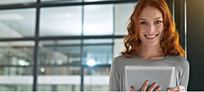 Copy100 (less is more)Small font size in boldCTA Title40Bigger font sizeCTA Button Label30LinkPreset:
to contact form (at the bottom of the page)Placemente.g. before sub headline 3B. Large Teaser (only if required)2640*960 pxSecond Large Teaser: to use flexiblyTo break a large text block. Large Teaser should refer to content right before. Copy, CTA Title and CTA Button Title should be linked content wise to one another.B. Large Teaser (only if required)2640*960 pxSecond Large Teaser: to use flexiblyTo break a large text block. Large Teaser should refer to content right before. Copy, CTA Title and CTA Button Title should be linked content wise to one another.B. Large Teaser (only if required)2640*960 pxSecond Large Teaser: to use flexiblyTo break a large text block. Large Teaser should refer to content right before. Copy, CTA Title and CTA Button Title should be linked content wise to one another.B. Large Teaser (only if required)2640*960 pxSecond Large Teaser: to use flexiblyTo break a large text block. Large Teaser should refer to content right before. Copy, CTA Title and CTA Button Title should be linked content wise to one another.Max. char.English ContentComment(s) / FeedbackTeaser ImageMediaHub ID 
2640*960px E.g.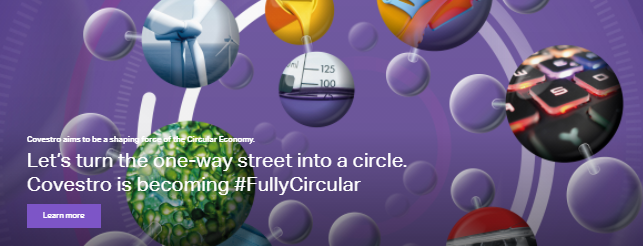 Copy100 (less is more)Small font size in boldCTA Title40Bigger font sizeCTA Button Label30LinkPlacement E.g. before subheadline 3Featured ArticlesLinks to up to 6 related stories or case studies that could be interesting to the customer reading this articleFeatured ArticlesLinks to up to 6 related stories or case studies that could be interesting to the customer reading this articleFeatured ArticlesLinks to up to 6 related stories or case studies that could be interesting to the customer reading this articleFeatured ArticlesLinks to up to 6 related stories or case studies that could be interesting to the customer reading this article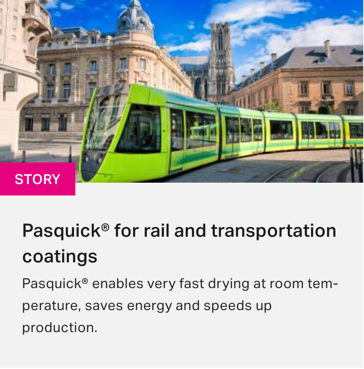 Max. char.English ContentComment(s) / FeedbackTitle (optional)40Default: Related articlesArticle 1Article 2Article 3Article 4Article 5Article 6Featured ProductsUp to 6 related products that could be interesting to the customer reading this articleFeatured ProductsUp to 6 related products that could be interesting to the customer reading this articleFeatured ProductsUp to 6 related products that could be interesting to the customer reading this articleFeatured ProductsUp to 6 related products that could be interesting to the customer reading this article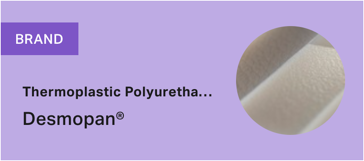 Max. char.English ContentComment(s) / FeedbackPriority Region[  ]  EMLA [  ]  NAFTA [  ]  APAC For non-global productsProduct 1Name of highlight product 
of brandProduct 2Product 3Product 4LinkedInLinkedInLinkedInLinkedInMax. char.EnglishCharacters include spaces and all characters (letters, numbers, symbols and yes, even our precious emojis)Mandatory to be filled by the BEMandatory to be filled by the BEMandatory to be filled by the BEMandatory to be filled by the BEPost TargetE.g.: Post engagement, LinkedIn reach (impressions), generate SC traffic (clicks, CTR), video viewsAs briefing information for the copywriter, the following information is essential: What do we want to achieve? 
Please provide your most important KPI. 

This helps to give recommendations on playout (MyCompany, targeted or to all followers, or to give the draft “the right spin”)To be filled by the SoMe copy writerTo be filled by the SoMe copy writerTo be filled by the SoMe copy writerTo be filled by the SoMe copy writerLinkedIn Post Caption
(Proposal)3.000Limit before “See More” button: 
140 charactersMake sure to implement the Key Message within the first two to three lines to get the reader’s attention directly. Can we connect our topic to a current trend/ to sth. a broader audience is interested, the better.
The less promotional the caption, the better we will perceived. ..and the post perform.Algorithm changes: so we can’t say short or long textures are better. Golden rule should be as long as needed, and as short as possible.
CTA: What should the reader do after reading our posts? (e.g. Learn more, visit us,..)

Profile(s) to be tagged: please prefix with "@" sign.Include up to 4 #keywords – most if not all, at the end of the texture.LinkedIn Asset Headline:LinkedIn Asset Headline:LI Document/Carousel Title: [limited to 58 characters
LI Video Title: [limited to 150 characters]

Image/Thumbnail Headline: [short and crisp]LinkedIn Asset(s):

Please save the media file under 
“add attachment” in Kapost 
(no Media Hub Number needed)LinkedIn Asset(s):

Please save the media file under 
“add attachment” in Kapost 
(no Media Hub Number needed)Images need an image headline 
(to amplify the message) and a logo.

All documents (carousels, videos; pdfs e.g. article/interview) additionally need a LinkedIn headline / CTA (explicitly for the asset)With videos we always need a catchy Thumbnail Image (with a headline).